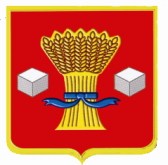 АдминистрацияСветлоярского муниципального района Волгоградской областиПОСТАНОВЛЕНИЕОт 21.11.2022                    №1985В соответствии с Федеральным законом от 05.04.2013 № 44-ФЗ «О контрактной системе в сфере закупок товаров, работ, услуг для обеспечения государственных и муниципальных нужд», для оптимизации процесса управления муниципальными закупками, в целях централизации закупок, руководствуясь Уставом Светлоярского муниципального района Волгоградской области и Уставом Светлоярского городского поселения Светлоярского муниципального района Волгоградской области,п о с т а н о в л я ю:1. Возложить на муниципальное казенное учреждение «Светлоярский центр торгов и закупок» (далее - уполномоченное учреждение) полномочия по определению поставщиков (подрядчиков, исполнителей) в сфере закупок для заказчиков Светлоярского муниципального района Волгоградской области и Светлоярского городского поселения Светлоярского муниципального района Волгоградской области.2. Утвердить прилагаемые: Положение об уполномоченном учреждении на определение  поставщиков (подрядчиков, исполнителей) в сфере закупок для обеспечения муниципальных нужд; Порядок взаимодействия уполномоченного учреждения, финансового органа и заказчиков при определении поставщиков (подрядчиков, исполнителей); Порядок документооборота между уполномоченным учреждением и заказчиками при определении  поставщиков (подрядчиков, исполнителей) (прилагается).3. Постановление вступает в силу со дня его подписания и распространяет свое действие на отношения, возникшие с 01.01.2022.4. Признать утратившими силу постановления администрации Светлояр-ского муниципального района Волгоградской области: от 14.02.2022 № 202  «О возложении полномочий по определению поставщиков (подрядчиков, исполнителей) в сфере закупок для муниципальных  нужд»;от 24.05.2022 № 853 «О внесении изменения в Положение об Уполномоченном учреждении по определению поставщиков (подрядчиков, исполнителей) в сфере закупок для обеспечения муниципальных нужд, утвержденное постановлением администрации Светлоярского муниципального района Волгоградской области от 14.02.2022 № 202 «О возложении полномочий по определению поставщиков (подрядчиков, исполнителей) в сфере закупок для обеспечения муниципальных нужд».5. Отделу по муниципальной службе, общим и кадровым вопросам администрации Светлоярского муниципального района Волгоградской области (Иванова Н.В.) разместить настоящее постановление на официальном сайте Светлоярского муниципального района Волгоградской области.6. Контроль  за   исполнением   настоящего   постановления   возложить на заместителя главы Светлоярского муниципального района Волгоградской области Подхватилину О.И.Глава муниципального района                                                              В.В.ФадеевСапельникова Н.С.                                                                    